Grupo: No4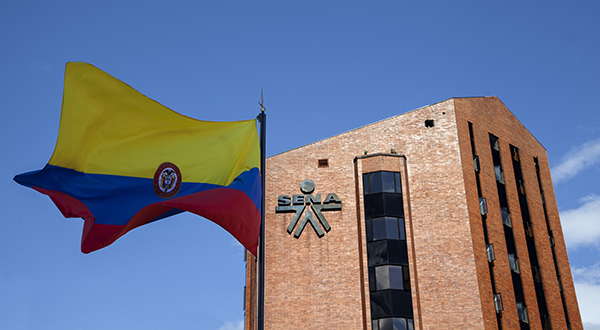 Misión y Visión SENAEl SENA, es un establecimiento público del orden nacional, con personería jurídica, patrimonio propio e independiente, y autonomía administrativa; adscrito al Ministerio del Trabajo, de Colombia.MisiónEl SENA está  encargado de cumplir la función que le corresponde al Estado de invertir en el desarrollo social y técnico de los trabajadores colombianos, ofreciendo y ejecutando la formación profesional integral, para la incorporación y el desarrollo de las personas en actividades productivas que contribuyan al desarrollo social, económico y tecnológico del país.​​VisiónEn el 2018 el SENA será reconocido por la efectividad de su gestión, sus aportes al empleo decente y a ​la generación de ingresos, impactando la productividad de las personas y de las empresas; que incidirán ​positivamente en el desarrollo de las regiones como contribución a una Colombia educada, equitativa y en paz.​​​Principios, valores y compromisos institucionalesLa actuación ética de la comunidad institucional se sustenta en:PrincipiosPrimero la vida.La dignidad del ser humano.La libertad con responsabilidad.El bien común prevalece sobre los intereses particulares.Formación para la vida y el trabajo.ValoresLibrepensamiento y actitud crítica.Liderazgo.Solidaridad.Justicia y equidad.Transparencia.Creatividad e innovación.Compromisos institucionales.Convivencia pacífica.Coherencia entre el pensar, el decir y el actuar.Disciplina, dedicación y lealtad.Promoción del emprendimiento y el empresarismo.Responsabilidad con la sociedad y el medio ambiente.Honradez.Calidad en la gestión.​​​Código de ética y buen gobierno​​Consulte el código de ética y buen gobierno​Fuente:http://www.sena.edu.co/es-co/sena/Paginas/misionVision.aspxLUISA MARIAGIRALDO HOYOSLEONIDAS ANDRESPALACIOS VALENCIAMARIA YANETHMARTINEZ ACEVEDOJORGE HUGOMESA GIRALDO